§1463.  Court orderIf at the hearing the judge determines that the witness may be material and necessary, that his attending and testifying are not adverse to the interests of this State or to the health or legal rights of the witness, that the laws of the state in which he is requested to testify will give him protection from arrest and the service of civil and criminal process because of any act committed prior to his arrival in the state under the order, and that as a practical matter the possibility is negligible that the witness may be subject to arrest or to the service of civil or criminal process in any state through which he will be required to pass, the judge shall issue an order, with a copy of the certificate attached, directing the witness to attend and testify, directing the person having custody of the witness to produce him, in the court where the criminal action is pending, or where the grand jury investigation is pending, at a time and place specified in the order, and prescribing such conditions as the judge shall determine.  [PL 1967, c. 317 (NEW).]SECTION HISTORYPL 1967, c. 317 (NEW). The State of Maine claims a copyright in its codified statutes. If you intend to republish this material, we require that you include the following disclaimer in your publication:All copyrights and other rights to statutory text are reserved by the State of Maine. The text included in this publication reflects changes made through the First Regular and First Special Session of the 131st Maine Legislature and is current through November 1. 2023
                    . The text is subject to change without notice. It is a version that has not been officially certified by the Secretary of State. Refer to the Maine Revised Statutes Annotated and supplements for certified text.
                The Office of the Revisor of Statutes also requests that you send us one copy of any statutory publication you may produce. Our goal is not to restrict publishing activity, but to keep track of who is publishing what, to identify any needless duplication and to preserve the State's copyright rights.PLEASE NOTE: The Revisor's Office cannot perform research for or provide legal advice or interpretation of Maine law to the public. If you need legal assistance, please contact a qualified attorney.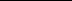 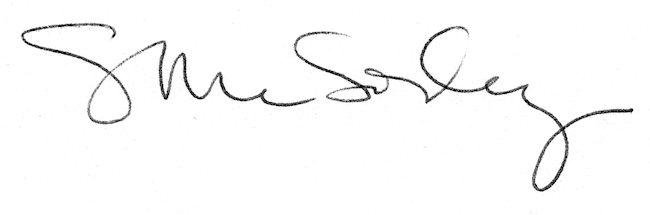 